RANCANG BANGUN ALAT ANGKUT SEPEDA PADA MOBIL ANGKUTAN KOTAJURNAL TESISDiajukan sebagai Salah Satu Syarat untuk Memperoleh Gelar MagisterTeknik MesinNama : Ade HerdianaNpm   : 148 070 010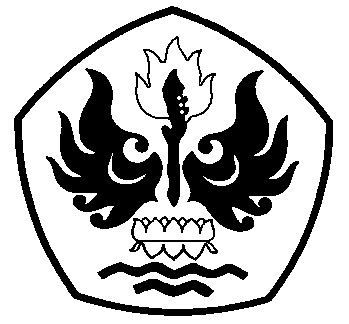 PROGRAM MAGISTER TEKNIK MESINFAKULTAS PASCASARJANAUNIVERSITAS PASUNDAN BANDUNG2018RANCANG BANGUN ALAT ANGKUT SEPEDA PADA MOBIL ANGKUTAN KOTAAde HerdianaMagister Teknik Mesin-Universitas Pasundanadethemox@gmail.comABSTRAKKendaraan umum membutuhkan fasilitas tambahan untuk memuat barang. Penelitian ini menyajikan hasil pemodelan dan simulasi alat angkut sepeda. Masalah yang ingin diselesaikan dalam penelitian ini adalah melakukan simulasi kekuatan struktur pada alat angkut sepeda terutama pada medan yang ekstrim yaitu pada jalan yang berlubang, selanjutnya dilakukan analisis hasil pemodelan dan simulasi dengan menggunakan FEM, Tahapan yang dilakukan untuk memenuhi tujuan diatas adalah dengan membuat 2 model desain alat angkut, yang manakah yang terbaik dengan melihat dari berbagai aspek, guna mendapatkan keamanan dan kelayakan struktur alat angkut sepeda.ABSTRACTPublic vehicles need additional facilities to load goods. This study presents the results of modeling and simulation of bicycle conveyance. The problem to be solved in this study is to simulate the strength of the structure of the bicycle conveyor, especially on extreme terrain, which is on a perforated road, then analyzed the results of modeling and simulation using FEM. transport equipment design, which one is the best by looking at various aspects, in order to obtain the safety and feasibility of the bicycle conveyance structure.DAFTAR PUSTAKAEdisi ke2 – Teori Getaran dengan Penerapan William T. Thomson – Lea PrasetyoMechanical EngineeringShigly’s Mechanical Engineering Design, Eighth EditionGoogle Patents (Patent US6968986 )Bus bicycle rack having a spring operated wheel lock Journal EnglishThe Ultimate Guide to Bike Racks Budiyana. STPemodelan multi bodi untuk suspensi macpherson dengan working model 3dDiktat kuliah mekanika teknik (statika struktur)Agustinus Purna IrawanMotion Analysis stress, displacement and safety factor Solidworkshttp://www.youtube.com